CURRICULUM VITAE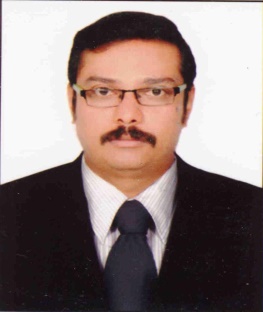 NarasimmaluNarasimmalu.221287@2freemail.com 	CAREER OBJECTIVEResults driven individual with a proven ability to achieve goals and high level of consumer and employer satisfaction. Track record of driving operations to profitability, high turnover and high growth situations. Demonstrated commitment to building outstanding work force and working with colleagues to achieve bottom-line objectives. Skilled at assessing client needs, tailoring programs to meet those needs, negotiating and sealing deals. Experienced in new project development and rollout.OVERALL EXPERIANCE: 15 Years10 Years (Oct-2004 to till date) Apex Precast Products industries (A&P Group) Ajman-U.A.E, as anSenior Foreman (Automotive) cum Storekeeper- Inventory system (ERP)3 Years (Oct-2001 to Oct-2004 (A&P-Group), Apex Precast Products industries Ajman -U.A.E, as an Automobile Technician in Plant & Machinery division. 2 Years (May-1998 to Jan-2000) Henkel spic India ltd. as a Technician in maintenance division. TECHNICAL QUALIFICATIONI.T.I (Mechanical), July 1996 - First class from A.R.C Natesan I.T.I Mayiladuthurai (India). Higher Secondary -Govt. Higher secondary school- Peralam (India) COMPUTER EXPOSUREDriving LicenseU.A.E valid Light vehicle license up to 26/09/2017 RESPONSIBILITIES 	Foreman: Planning and maintenance of Toyota vehicles (echo,yaris,camry,hilux double cabin pickups, Hiace minibus, coaster bus) and Nissan vehicles xtrail, dc pickups and heavy duty earth moving equipment (mobile crane,excavator,jcb,wheel loader,Telehandler,skid loader,roller) various type of heavy vehicles (tata truck,heavy bus,benz truck) besides repair and maintenanceEstablishing and organizing of a central workshop and site workshops. Planning and organizing periodic & systematic maintenance for Petrol and diesel vehicles to ensure minimum breakdown time. Management of Mechanical Stores and controlling spare parts consumption and stock maintaining Management of at least a workforce of employees and organizing training for mechanics. Establishment and maintenance of a parallel workshop at respective sites with men trained specially for heavy duty equipment working in coastal area under aggressive weather conditions. Maintaining the records of vehicles/equipments maintenance reports, brake down reports, spare parts consumption reports, equipments fuel consumption reports, operators logbook and mechanics jobcard summery. Preparation/planning of registration renewal, accident insurance claim and other traffic Department related activities. Maintaining/preparing safety certification documents of equipments, method of statements of construction machineries and operators trainee schedule. Maintaining/preparing fuel consumption report of vehicles and equipments. Co-ordination and arrangements vehicles transportation and controlling of drivers. Storekeeper: Generation purchase requisition as per the site requirement, continuous following up with purchase team said the requisition to facilitate the early preparation of purchase order. Checking the quantity and receiving the material as per the LPO. Making the MIR (material inspection report) for consultant. Making the SRV (store receipt voucher) on a daily bases. Issue the material as for the Plant Manager instruction. PERSONAL INFORMATIONDECLARATIONI hereby declare that the information furnished above ere true to the best of my knowledge & belief.Operating System ::MS-Windows 95 & 2000Application Packages:MS-Word, MS-Excel, MS-Project and Enterprises ResourcePlanning package (ERP)Date of Birth:11/06/1980Nationality:IndianMarital status:MarriedLanguages known:English, Tamil, Hindi & Malayalam